Ausschreibungstexte H+M Pendel 380 - LED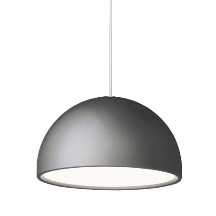 H+M Pendeleuchte 380 – LED - graphitgrauØ380 mm Pendelleuchte aus Aluminium, graphitgrau lackiert, Farbe MO125 (ähnlich RAL 9007)Mit opalweißer Abschirmung aus Polycarbonat mit umlaufender Schattenfuge, selbstlöschend.Schutzart: IP 20, Klasse IMaße: Ø: 380 mm, H: 210 mm  Mit 17, 23, bzw. 33 W LED Modul, austauschbar, 2700, 3000, 4000 K oder tunable white, min 90 Ra.Betriebswirkungsgrad 82%.Typ: H+M Pendel 380, Fab.: www.focus-lighting.dkH+M Pendeleuchte 380 – LED - schwarzØ380 mm Pendelleuchte aus Aluminium, schwarz lackiert, RAL 9005Mit opalweißer Abschirmung aus Polycarbonat mit umlaufender Schattenfuge, selbstlöschend.Schutzart: IP 20, Klasse IMaße: Ø: 380 mm, H: 210 mm  Mit 17, 23, bzw. 33 W LED Modul, austauschbar, 2700, 3000, 4000 K oder tunable white, min 90 Ra.Betriebswirkungsgrad 82%.Typ: H+M Pendel 380, Fab.: www.focus-lighting.dkH+M Pendeleuchte 380 – LED - weißØ380 mm Pendelleuchte aus Aluminium, weiß lackiert, RAL 9010Mit opalweißer Abschirmung aus Polycarbonat mit umlaufender Schattenfuge, selbstlöschend.Schutzart: IP 20, Klasse IMaße: Ø: 380 mm, H: 210 mm  Mit 17, 23, bzw. 33 W LED Modul, austauschbar, 2700, 3000, 4000 K oder tunable white, min 90 Ra.Betriebswirkungsgrad 82%.Typ: H+M Pendel 380, Fab.: www.focus-lighting.dk